Past Recordings on Maddie’s Pet Forumhttps://forum.maddiesfund.org/communityconversations
Find the recording of this meeting later today on Maddie’s Pet Forumhttps://maddies.fund/awleadershiproundup111921
Box link of file recording: https://maddiesfund.box.com/s/8176z98pr3897rhu33lye40lq7ioo20wFriday meeting registration pagehttps://maddies.fund/Register_AWLeadershipRoundupMonday meeting registration link (for shelter staff and committed volunteers)
https://maddies.fund/Register_ShelterRescueSupport155 attendeesAgenda No Friday meeting on November 26th. Happy Thanksgiving!
Welcome – Kristen Hassen, American Pets Alive! 
Kristen.hassen@americanpetsalive.org     QOTD: What is the one thing you are most looking forward to over the holidays?Mary's Motivation 
Mary has been watching the PBS documentary American Veteran about the experiences of veterans across the “arc of history.”  Yesterday’s episode was called “The Reckoning.” She encouraged us to look up the definition of reckoning. A lot of the experiences the veterans shared were things that could really help her as she tries to relate, communicate and empathize with people whose experiences are so different than her own. As we try to figure out how in our field to connect with our communities – how do we get beyond the walls of the shelters – she feels there is a solution to our challenges when she tries to look outside of herself. The problem and the solution do not look anything at all alike and that can be confounding – but don’t give up, let’s continue to move forward. It is November which in her house is gratitude month. She is so grateful that we all continue to show up for each other, for our teams, for our communities, for our family and friends in spite of almost two years of unprecedented challenges. So enjoy the things you are most looking forward to over the holiday! 
Steve Merrero of Tadsaw.org posted an article about PTSD Warriors Returning Home Face a Real Life Catch-22https://tadsaw.org/22-suicides-a-day/National updates 
November 30 at 12n ET: Global Dog Campaign – free webinar from Wellbeing International (posted by Dr Andrew Rowan). 
Register:
https://wellbeingintl.org/get-involved/webinars/?utm_source=tow&utm_medium=web&utm_campaign=tow-vol3-10-web-webinar	ShelterLuv.com free flyer for members to boost year-end donations!Dec 7-9 AAWA Looking Forward: The Future of Animal Welfare (virtual).  https://theaawa.org/event/futureBest Friends National Conference speaker proposals due today!  Please submit and share with your teams https://bestfriends.org/events/best-friends-national-conference/speaking-proposalsBest Friends Data Explorer Tool https://data.bestfriends.org/IntakesOutcomes/IndexRun custom reports: https://data.bestfriends.org/IntakesOutcomes/DataSelectionContact: bethanyh@bestfriends.org	Best Friends Town Hall November 18 recordinghttps://network.bestfriends.org/proven-strategies/best-friends-town-hallsBest Friends New Spay/Neuter Resource Map
xshttps://bestfriends.us14.list-manage.com/track/click?u=40858910149959817d6993ec0&id=17ac244ac4&e=7105fff867
PetCoLove - apply for FREE vaccines for owned pets, here:  https://petcolove.fluxx.io/Session One: Mihaela Negrescu Portfolio Manager at Mars Central Europe continued our international presentations. She shared about animal welfare in Romania, where free-roaming dogs pose unique challenges for dog management. Contact: Mihaela.Negrescu@effem.com          
The largest dog shelter in the world is in Romania Asociaţia "Ute Langenkamp:
Iubiţi Maidanezii" (AULIM) (posted by Steve Marrero)Session Two:  DC Cat Count: Establishing Common Ground for Collaboration & Cat Population ManagementLisa LaFontaine, President and CEO, Humane Rescue Alliance https://www.humanerescuealliance.org/Dr. John Boone, Great Basin Bird Observatory, Reno, Nevada https://www.gbbo.org/Dr. Tyler Flockhart, University of Maryland Center for Environmental Science, Appalachian Laboratory, Frostburg, Maryland https://www.umces.edu/Join DC Cat Count researchers to learn about the outcomes of the DC Cat Count and how you can apply them in your community. They adapted techniques from population biology and ecology studies to produce groundbreaking research quantifying outdoor, owned, and shelter cat populations in Washington, D.C., which generated the most intensive urban cat dataset ever created. The goal of this project is to develop humane, data-driven cat population management programs in communities across the nation with the DC Cat Count serving as a model.
DC Cat Count recently launched a free Cat Counting Toolkit so other organizations and communities can undertake their own cat counting projects. The toolkit includes valid protocols, tools, and training materials for quantifying cat populations and tracking the impacts of management programs that are suitable for organizations with a wide range of needs and skill sets. By taking a science-based approach to understanding the cat population in your community, you can accurately assess your organization’s impact and provide stakeholder groups with a common foundation for collaboration and data-driven decision making.	DC Cat Count: tools and resources https://hub.dccatcount.org/@dccatcount on InstaGram https://www.instagram.com/dccatcount/We captured lots of amazing wildlife too! 
DC Cat Count Toolkit https://hub.dccatcount.org/pages/toolkit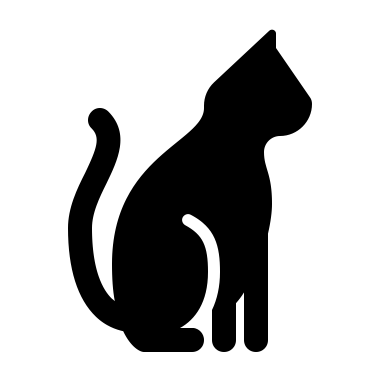 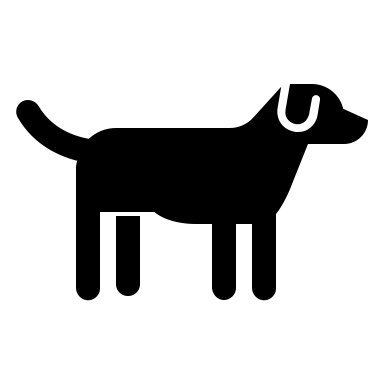 CHAT SESSION08:00:21 From Steve Marrero to Everyone:	Good morning, all08:00:40 From Kathy Duncan to Everyone:	Morning everyone!!08:01:43 From Alison Gibson to Everyone:	No Friday meeting on November 26th. Happy Thanksgiving!08:01:45 From Kathy Duncan to Everyone:@BJ, you look as though you also got the Fancy Friday memo Bobby was mentioning!!  You look lovely!08:01:48 From Mary (she/her) @ Maddie's Fund to Everyone:	pumpkin pie08:01:57 From Laura Maloney to Everyone:	Spending time with new friends.08:01:58 From Karen Walsh to Everyone:	Seeing family08:01:58 From Kathy Duncan to Everyone:	Football!!!!08:01:59 From Amy Davila Sanchez to Everyone:	Finally spending a holiday with family!!!!08:02:05 From Brent Toellner to Everyone:	A long walk in the woods08:02:05 From Ashley Rodriguez to Everyone:	Family Time and my Grandmothers dressing!!!08:02:06 From Steve Marrero to Everyone:	Camping08:02:07 From Karen van Haaften to Everyone:	Hiking08:02:08 From Corey Price to Everyone:	family time!08:02:09 From Alison Gibson to Everyone:	QOTD: What is the one thing you are most looking forward to over the holidays?08:02:10 From Trudy Bennett to Everyone:	Christmas lights at the zoo with family08:02:14 From Adrienne McHargue to Everyone:	Finishing redoing my guest room so that my guest can enjoy their visit!08:02:15 From Megan Volpe to Everyone:	My kids home from college!08:02:16 From Renee Gutierrez to Everyone:	Not working08:02:17 From Lisa Pearce to Everyone:	Seeing my kids, eating and cuddling with my dogs!!08:02:18 From Jyothi Robertson to Everyone:	Hiking with my pup08:02:19 From Melissa Upjohn to Everyone:	dog walks on the beach!08:02:19 From Chelsea Staley to Everyone:	going HOME - visiting family, friends!08:02:23 From Charlotte Otero to Everyone:	Going out into the forest to cut down my Christmas tree!08:02:24 From CherylAnn Fernandes Fernandes to Everyone:	strolling along the beach08:02:26 From Jessica Schleder to Everyone:	Pie08:02:27 From Jon Dunn to Everyone:	FOOOOOOOOOD. That TJ’s holiday roast!08:02:31 From Arin Greenwood to Everyone:	Paddle boarding!08:02:31 From Geraldine D'Silva to Everyone:	Reuniting with my childhood friend08:02:32 From Shelly (she/her), Maddie's Fund to Everyone:	Time with family08:02:32 From John Boone to Everyone:	Catching up on work :)08:02:34 From Gilberto Gandra to Everyone:	skating in my backyard with my six year-old - CANADA!08:02:35 From Kenny Lamberti to Everyone:	Sleeeeeepppppppp08:02:35 From Chelsea Staley to Everyone:	delivering love stories awards in NYC - Christmas in NYC!08:02:36 From Sharon Fletcher to Everyone:	Ice Skating this next weekend08:02:37 From Dr. Carley Faughn to Everyone:	family, food, hiking08:02:43 From Reasa Currier to Everyone:	having my dogs see the ocean for the first time08:02:46 From Alison Gibson to Everyone:	@sharon - cool!08:03:02 From Alison Gibson to Everyone:	time with old friends08:03:03 From Tyler Flockhart to Everyone:	make our backyard outdoor skating rink08:03:05 From Kathy Duncan to Everyone:	@Gilberto!!!  Wooooo Hooooo!!!08:03:07 From Ashley Rodriguez to Everyone:	I'm coming in to help my staff take care of our shelter kiddos while we are closed. <3 Looking forward to spoiling them even more for Thanksgiving.08:03:12 From Alison Gibson to Everyone:	wow @Tyler!!!08:03:59 From Kathy Duncan to Everyone:	@Tyler - it must be colder than here in Southern Ontario!08:04:04 From Sharon Fletcher to Everyone:	Way to go Gilberto!08:04:12 From Alison Gibson to Everyone:	American Veteran on PBS https://www.pbs.org/show/american-veteran/08:04:22 From Tyler Flockhart to Everyone:	We have 10cm of snow already08:04:26 From Jon Dunn to Everyone:	You’re both equally handsome and dapper in my opinion <308:06:47 From Alison Gibson to Everyone:	As nouns the difference between reckoning and revenge	is that reckoning is the action of calculating or estimating something while revenge is any form of personal retaliatory action against an individual, institution, or group for some perceived harm or injustice. (wikidiff)08:07:40 From Gary Weitzman to Everyone:	Happy Thanksgiving Mary!08:07:54 From Bobby Mann to Everyone: Global Dog Campaign webinar	Link: https://wellbeingintl.org/get-involved/webinars/?utm_source=tow&utm_medium=web&utm_campaign=tow-vol3-10-web-webinar08:07:58 From Kenny Lamberti to Everyone:	Well said Mary…but you meant sweat potato pie right ??? LOL :)08:08:20 From Mary (she/her) @ Maddie's Fund to Everyone:	Thanks, Gary.  Can’t wait to visit you in San Diego - a trip to So Cal is on my Covid List08:08:38 From Steve Marrero to Everyone: 	https://tadsaw.org/22-suicides-a-day/   (Tadsaw article on PTSD)Where is the largest dog shelter in the world? 08:08:52 From Gilberto Gandra to Everyone:	Brazil?08:08:53 From Jessica Schleder to Everyone:	Australia?08:09:07 From Jon Dunn to Everyone:	I was gonna say Greece08:09:20 From Steve Marrero to Everyone:	Where is the largest dog shelter in the world?	The largest dog rescue shelter is Ute Langenkamp: Iubiti Maidanezii near Pitesti, Romania, which can comfortably house up to 3,000 dogs over an area of 45,543 m² (490,220 ft²).08:09:48 From Alison Gibson to Everyone:	Mihaela Negrescu, Portfolio Manager Central Europe, Mars	https://www.mars.com/search?keywords=romania08:10:23 From Mary (she/her) @ Maddie's Fund to Everyone:	Of course, Kenny!08:10:37 From Steve Marrero to Everyone:	Who	UTE LANGENKAMP: IUBITI MAIDANEZII	Where	ROMANIA (PITESTI)	When	MAY 2001The largest dog rescue shelter is Ute Langenkamp: Iubiti Maidanezii near Pitesti, Romania, which can comfortably house up to 3,000 dogs over an area of 45,543 m² (490,220 ft²). The German-Romanian project has been involved in the sheltering, treating and re-homing of dogs since May 2001. Typically street dogs are rescued from inhumane extermination, fed properly, medically treated (including sterilization) and those who are fit, are re-housed/adopted. As of November 2004, the shelter currently holds 2,535 adult dogs, 513 puppies and 53 cats, but that number varies between 2,900-3,100. The area measurement includes all buildings, including store-houses, equipment rooms. The record is based on the number of dogs it can adequately hold, and must have an active programme of re-homing.08:10:42 From Kathy Duncan to Everyone:	@Tyler - I love that you used cm!!!  Mary would tell me not to, but for those of you from the US that would be about 4 inches08:17:23 From Kathy Duncan to Everyone:	It is HASS Romania!!!  How exciting.08:17:35 From Alison Gibson to Everyone:	♥️08:18:16 From Alison Gibson to Everyone: AULIM shelter in Romania	http://www.aulim.ro/wordpress/08:25:13 From Laura Maloney to Everyone:	Love the work you’re doing!!08:25:22 From Jessica Schleder to Everyone:	Thank you so much08:25:22 From Lisa Pearce to Everyone:	I want to do that in Charleston! Thank you, Mihaela!!08:25:28 From Dr. Carley Faughn to Everyone:	Thank you!08:25:36 From Amy Nichols to Everyone:	Beautiful video!08:25:40 From AIMEE SADLER to Everyone:	Thank you so much for sharing and presenting!08:25:40 From Alison Gibson to Everyone:	Mihaela.Negrescu@effem.com08:25:55 From Arin Greenwood to Everyone:	Thank you for this!08:25:59 From Tricia Power to Everyone:	Thank you!08:26:02 From Jamie DeLeeuw to Everyone:	Amazing, thanks!08:26:27 From Alison Gibson to Everyone:	Best Friends National Conference speaker proposals due today!  Please submit and share with your teams  https://bestfriends.org/events/best-friends-national-conference/speaking-proposals08:26:35 From Alison Gibson to Everyone:	PetCoLove - apply for FREE vaccines for owned pets, here:  		https://petcolove.fluxx.io/08:27:08 From Kathy Duncan to Everyone:	@Chelsea is that only in the US?08:27:49 From Nancy, Marin Humane, CA to Everyone:	@Chelsea does the org have to be part of the Finding Rover?08:27:53 From Chelsea Staley to Everyone:	great question, Kathy!  we're still ironing out those details but would be happy to let you know when we do :)08:28:09 From Josh Fiala to Everyone:	Thank you so much for Chelsea so much for this opportunity! We were able to vaccinate close to 300 pets because of Petco's generosity! Looking forward to doing more!08:28:30 From Alison Gibson to Everyone:	Best Friends Data Explorer Tool https://data.bestfriends.org/IntakesOutcomes/Index	Run custom reports: https://data.bestfriends.org/IntakesOutcomes/DataSelectioncontact: bethanyh@bestfriends.org08:28:31 From Chelsea Staley to Everyone:	yay, josh!  keep it up!08:29:24 From Chelsea Staley to Everyone:	@ Nancy - orgs do NOT have to be enrolled in Petco Love Lost to participate in the vax campaign, but enrollment in PLL is required for grant funding :)08:29:36 From Brent Toellner to Everyone:	Here's last night's Town Hall. It was great and will be posted most likely later today.	https://network.bestfriends.org/proven-strategies/best-friends-town-halls08:29:44 From Lisa Pearce to Everyone:	Chelsea, Hoping to get our team involved in the vaccine distribution here in Charleston, SC! Goo Petco Love.08:29:58 From Kathy Duncan to Everyone:	@Elena is that flyer available to Canadian Shelters as well?08:30:01 From Alison Gibson to Everyone:	Lisa LaFontaine, President and CEO, Humane Rescue Alliance		Dr. John Boone, Great Basin Bird Observatory, Reno, NevadaDr. Tyler Flockhart, University of Maryland Center for Environmental Science, Appalachian Laboratory, Frostburg, Maryland08:30:25 From Chelsea Staley to Everyone:	yes, lisa!  i'll be in Charleston in a couple of weeks.  let's chat about it!08:30:41 From Chelsea Staley to Everyone:	yes, lisa pearce!  i'll be in Charleston in a couple of weeks.  let's chat about it!08:31:29 From Kathy Duncan to Everyone:	Yayyyyy @Tyler - from Canada originally!!!08:31:53 From Mary (she/her) @ Maddie's Fund to Everyone:	We do know, Tyler, thanks to Kathy from Canada08:32:14 From Kathy Duncan to Everyone:	LOL!!  @Mary!!08:32:24 From Alison Gibson to Everyone:	Dec 7-9 AAWA Looking Forward: The Future of Animal Welfare (virtual).  https://theaawa.org/event/future08:32:26 From Sarah Aguilar to Everyone:	Do we need a "Tyler from Canada" shirt?08:32:52 From Alison Gibson to Everyone:	DC Cat Count https://hub.dccatcount.org/08:33:06 From Kathy Duncan to Everyone:	@Sarah, not unless we can get the “Kathy from Canada” shirt to sell…. 🙁08:34:09 From Andrew Rowan to Everyone:	There is a silly joke about Saskatchewan, Saskatoon.  Two people in a hot air balloon above the clouds were blown off course.  They came down to the ground to find out where they were and shouted at a fellow on the ground to ask where they were.  He shouted back - Saskatchewan, Saskatoon.  Whereupon the one balloonist turned to the other and said, we are in trouble.  They don't speak English here!08:35:16 From Kathy Duncan to Everyone:	@Dr. Rowan - 🤣🤣🤣 - that would be Newfoundland, not Saskatchewan08:35:20 From Mary (she/her) @ Maddie's Fund to Everyone:	Now that’s funny, @Andrew!!!!!!08:35:25 From Amy Davila Sanchez to Everyone:	Lift each other up… Love these words!!!!08:37:08 From Mary (she/her) @ Maddie's Fund to Everyone:	Thanks, @Lisa - Great message that Love Wins!08:37:46 From Lisa LaFontaine to Everyone:	Yes!08:38:22 From Humane Rescue Alliance to Everyone:	DC Cat Count tools and resources available here: https://hub.dccatcount.org/08:38:51 From Mary (she/her) @ Maddie's Fund to Everyone:	@Lisa Pearce - love your office mate!08:40:41 From Lindsay Hamrick to Everyone:	If y'all aren't following @dccatcount on IG to see what the cameras have caught, you're missing out on some of the best IG content08:41:05 From Elena @shelterluv to Everyone:	@Kathy yes!08:42:27 From Humane Rescue Alliance to Everyone:	We captured lots of amazing wildlife too! https://www.instagram.com/dccatcount/08:42:40 From Kathy Duncan to Everyone:	Thanks @Lindsay!!  I will look that up for sure!08:44:04 From Jessica Schleder to Everyone:	^ thats a great Instagram08:50:41 From Jessica Schleder to Everyone:	This data is amazing08:52:03 From Lisa LaFontaine to Everyone:	I wanted to note that we were able to do this project thanks to generous funding from Maddie's Fund, HSUS, the ASPCA and Petsmart Charities!08:53:12 From Jyothi Robertson to Everyone:	Great data! John, Tyler, and HRA have been incredibly open and helpful to sharing their knowledge and work with a shelter I've been working with to set up a small counting project. I definitely encourage everyone to reach out to them to learn more about this amazing project and how to set something up in your community.08:53:23 From Nancy, Marin Humane, CA to Everyone:	Lisa, are the intake of stray cats brought in by concerned citizens or picked up by your officers, or both?08:53:55 From Andrew Rowan to Everyone:	But everyone can easily do the geographic mapping of shelter intake and outcomes!08:54:12 From June McMahon to Everyone:	June McMahon: Surrender by owner is confusing. what constitutes that someone is the owner?08:54:20 From Lisa LaFontaine to Everyone:	@Nancy - all of the above08:54:20 From Alison Gibson to Everyone:	DC Cat Count Toolkit https://hub.dccatcount.org/pages/toolkit08:56:46 From Joyce Briggs to Everyone:	I'll second that Jyothi.  So appreciate all the work the DC Cat Count has done to create and test tools to understand a baseline of cats in your community so you can measure your progress in humanely reducing them. The toolkit is very helpful.08:57:34 From Julie Levy to Everyone:	Did you develop an impression o the proportion of owned cats vs. unowned community cats?08:57:38 From Kathy Duncan to Everyone:	Great info and data!!  And so needed!!  Thank you to you all and the funders for supporting this project!!08:58:11 From Andrew Rowan to Everyone:	I would note that the AVMA survey (done in 2016) estimated that there were 53,000 owned cats in DC!!08:59:29 From Betsy Banks Saul to Everyone:	This is a good example of what can happen when you have the right partners involved in a project. Really impressive. Really inspirational work @lisa and team! Really brave, too!08:59:34 From Laura Maloney to Everyone:	DC Cat Count Team - great to see your final product!!! Congrats on your collaboration and focus!09:01:26 From Alison Gibson to Everyone:	Find the recording of this meeting later today on Maddie’s Pet Forum	https://maddies.fund/awleadershiproundup111921-------------END------------